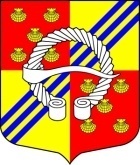 МУНИЦИПАЛЬНОЕ  ОБРАЗОВАНИЕБЕГУНИЦКОЕ СЕЛЬСКОЕ ПОСЕЛЕНИЕ
ВОЛОСОВСКОГО МУНИЦИПАЛЬНОГО РАЙОНАЛЕНИНГРАДСКОЙ ОБЛАСТИСОВЕТ ДЕПУТАТОВРЕШЕНИЕ(четырнадцатое заседание  первого созыва)              от 28.08.2020 г.                                                                        №75Об  утверждении   Положения о порядке и условиях  предоставления иных межбюджетных трансфертов  из   бюджета  муниципального образования Бегуницкое сельское поселение Волосовского муниципального района Ленинградской области бюджету  муниципального образования Волосовский муниципальный район Ленинградской областиВ соответствии со статьями 9 и 142.5 Бюджетного кодекса Российской Федерации, частью 4 статьи 65 Федерального закона от 6 октября 2003 г. № 131-ФЗ                «Об общих принципах организации местного самоуправления в Российской   Федерации», Уставом  муниципального образования Бегуницкое сельское поселение Волосовского муниципального района Ленинградской области  и  Положением  о  бюджетном процессе  в муниципальном образовании Бегуницкое сельское поселение Волосовского муниципального района Ленинградской области, Совет депутатов муниципального образования Бегуницкое сельское поселение Волосовского муниципального района Ленинградской области РЕШИЛ:1. Утвердить  прилагаемое  Положение о  порядке  и условиях  предоставления иных межбюджетных трансфертов из бюджета  муниципального образования Бегуницкое сельское поселение Волосовского муниципального района Ленинградской области бюджету  муниципального образования Волосовский муниципальный район Ленинградской области2.  Настоящее Решение подлежит официальному опубликованию в установленном порядке.3.  Контроль   за   выполнением   настоящего   Решения         возложить         на начальника сектора финансов бюджетного учета и отчетности - главного бухгалтера Горбачеву В.Н.4. Настоящее Решение вступает в силу с момента  официального опубликования.         Глава  муниципального образования                                             А.И. МинюкПоложение  о  порядке  и условиях предоставления   иных  межбюджетных  трансфертов   из   бюджета муниципального образования Бегуницкое сельское поселение  Волосовский муниципальный район Ленинградской области  бюджету муниципального образования Волосовский муниципальный район Ленинградской области1. Общие положенияНастоящим Положением, принятым в соответствии  со статьями 9 и 142.5 Бюджетного кодекса Российской Федерации, частью 4 статьи  65 Федерального закона от 6 октября 2003 г.  № 131-ФЗ  «Об общих принципах организации местного самоуправления в Российской   Федерации», Уставом  муниципального образования Волосовский муниципальный район Ленинградской области и  Положением  о  бюджетном процессе  в муниципальном образовании Волосовский муниципальный район Ленинградской области,   устанавливается порядок и условия предоставления иных межбюджетных трансфертов   из   бюджета муниципального образования Волосовский муниципальный район Ленинградской области бюджету муниципального  образования Волосовский муниципальный район Ленинградской области.2. Порядок и условия  предоставления иных межбюджетных трансфертов2.1. Целью  предоставления иных   межбюджетных трансфертов    из бюджета муниципального образования Бегуницкое сельское поселение Волосовского муниципального района Ленинградской области бюджету  муниципального образования Волосовский муниципальный район Ленинградской области является финансовое обеспечение переданных муниципальным образованием Бегуницкое сельское поселение Волосовского муниципального района Ленинградской областимуниципальному образованию Волосовский муниципальный район Ленинградской области полномочий по решению вопросов местного значения муниципального образования Бегуницкое сельское поселение Волосовского муниципального района Ленинградской области  установленных в соответствии с Федеральным законом от 6 октября 2003 г. № 131-ФЗ «Об общих принципах местного самоуправления в Российской Федерации», законами  Ленинградской области в соответствии с заключаемыми соглашениями; иные случаи, установленные бюджетным законодательством Российской Федерации, бюджетным законодательством Ленинградской области или муниципальными правовыми актами  муниципального образования Бегуницкое сельское поселение Волосовского муниципального района Ленинградской области2.2. Предоставление иных межбюджетных трансфертов из бюджета муниципального образования Бегуницкое сельское поселение Волосовского муниципального района Ленинградской области бюджету муниципального образования Волосовский муниципальный район Ленинградской области осуществляется за счет доходов бюджета муниципального образования Бегуницкое сельское поселение Волосовского муниципального района Ленинградской области.2.3.  Иные  межбюджетные  трансферты из бюджета  муниципального образования Бегуницкое сельское поселение Волосовского муниципального района Ленинградской области бюджету муниципального образования Волосовский муниципальный район Ленинградской области отражаются в доходной части бюджета муниципального образования Волосовский муниципальный район Ленинградской области согласно классификации доходов бюджетов.2.4. Иные межбюджетных трансферты из бюджета муниципального образования Бегуницкое сельское поселение Волосовского муниципального района Ленинградской области бюджету муниципального образования Волосовский муниципальный район Ленинградской области предоставляются, в том числе, в рамках реализации муниципальных программ, ведомственных целевых программ муниципального образования Бегуницкое сельское поселение Волосовского муниципального района Ленинградской области.2.5. Условия предоставления и расходования иных межбюджетных трансфертов  устанавливаются  муниципальными правовыми актами  администрации муниципального образования Бегуницкое сельское поселение Волосовского муниципального района Ленинградской области.2.6. Расчёт объёма иных межбюджетных трансфертов из бюджета               муниципального образования Бегуницкое сельское поселение Волосовского муниципального района Ленинградской области бюджету муниципального образования Волосовский муниципальный район Ленинградской области производится в соответствии с методикой утвержденной муниципальным образованием Волосовский муниципальный район Ленинградской области.2.7.  Объем  иных   межбюджетных  трансфертов   утверждается   в     решении о бюджете  муниципального образования Бегуницкое сельское поселение Волосовского муниципального района Ленинградской области на очередной финансовый год (очередной финансовый год и плановый  период) или посредством внесения изменений в решение о бюджете   муниципального образования Бегуницкое сельское поселение Волосовского муниципального района Ленинградской области  на очередной финансовый год (очередной финансовый год и плановый  период)  или путем внесения изменений  в сводную бюджетную роспись расходов бюджета муниципального образования Бегуницкое сельское поселение Волосовского муниципального района Ленинградской области.2.8.   Иные межбюджетные трансферты из бюджета муниципального образования Бегуницкое сельское поселение Волосовского муниципального района Ленинградской области  бюджету муниципального образования Волосовский муниципальный район Ленинградской области предоставляются в пределах суммы, утвержденной решением о бюджете   муниципального образования Бегуницкое сельское поселение Волосовского муниципального района Ленинградской области на очередной финансовый год (очередной финансовый год и плановый  период), и в соответствии с  решением  муниципального образования Бегуницкое сельское поселение Волосовского муниципального района Ленинградской области.                                        2.9. Иные межбюджетные трансферты из   бюджета муниципального образования Бегуницкое сельское поселение Волосовского муниципального района Ленинградской области  предоставляются  бюджету муниципального образования Волосовский муниципальный район  на основании соглашений, заключенных междуадминистрацией муниципального образования Бегуницкое сельское поселение Волосовского муниципального района Ленинградской области и  администрацией муниципального образования Волосовский муниципальный район Ленинградской области в соответствии с решением совета депутатов муниципального образования Бегуницкое сельское поселение Волосовского муниципального района Ленинградской области.2.10. Соглашение   о  предоставлении    иных    межбюджетных   трансфертов бюджету муниципального образования Волосовский муниципальный район Ленинградской области должно содержать следующие положения:1) целевое назначение иных межбюджетных трансфертов;2) условия предоставления и расходования иных межбюджетных трансфертов;3) объем бюджетных ассигнований, предусмотренных на предоставление иных межбюджетных трансфертов;4) порядок перечисления иных межбюджетных трансфертов;5) сроки действия соглашения;6) порядок осуществления контроля за соблюдением условий, установленных для предоставления и расходования межбюджетных трансфертов;7) сроки и порядок представления отчетности об использовании иных межбюджетных трансфертов;8)  финансовые санкции за неисполнение соглашений;9) иные условия.2.11. Порядок  заключения соглашений определяется Уставом  муниципального образования  Бегуницкое сельское поселение Волосовского муниципального района Ленинградской области или      нормативными      правовыми     актами      муниципального образования Бегуницкое сельское поселение Волосовского муниципального района Ленинградской области. 2.12.  Подготовка проекта соглашения о предоставлении иных межбюджетных трансфертов бюджету  муниципального образования Волосовский муниципальный район  Ленинградской области осуществляется  муниципальным образованием Волосовский муниципальный район Ленинградской области.2.13. Иные межбюджетные трансферты из бюджета  муниципального образования Бегуницкое сельское поселение Волосовского муниципального района Ленинградской области бюджету  муниципального образования Волосовский муниципальный район Ленинградской области предоставляются после заключения соглашения с  муниципальным  образованием Волосовский муниципальный районежемесячно в сроки до  20  числа каждого месяца.2.14.  Иные межбюджетные трансферты  из  бюджета муниципального образования Бегуницкое сельское поселение Волосовского муниципального района Ленинградской области бюджету перечисляются  в  бюджет муниципального образования Волосовский муниципальный район Ленинградской области путем зачисления денежных средств на счет администрации Волосовского муниципального района Ленинградской области, открытый  в  органе, осуществляющем  кассовое  исполнение бюджета муниципального образования Волосовского муниципального района Ленинградской области.2.15. Операции по остаткам иных межбюджетных трансфертов, не использованных по состоянию на 1 января очередного финансового года, осуществляются  в соответствии с пунктом 5 статьи 242 Бюджетного кодекса Российской Федерации. 2.16. Иные межбюджетные  трансферты подлежат возврату  в бюджет муниципального образования Бегуницкое сельское поселение Волосовского муниципального района Ленинградской области в случаях:-  выявления их нецелевого использования;- непредставления отчетности  муниципальным образованием Волосовский муниципальный район Ленинградской области;                                                  	- представления недостоверных сведений в отчетности.2.17.  В случае  невозврата  иных межбюджетных трансфертов муниципальным образованием Волосовский муниципальный район Ленинградской областив добровольном порядке указанные средства подлежат взысканию в бюджет муниципального образования Бегуницкое сельское поселение Волосовского муниципального района Ленинградской области в установленном порядке.3.  Контроль и отчетность за использованием иных межбюджетных трансфертов3.1. Муниципальное образование Волосовский муниципальный район Ленинградской области несут ответственность за целевое использование иных межбюджетных трансфертов, полученных из бюджета муниципального образования Бегуницкое сельское поселение Волосовского муниципального района Ленинградской области, и достоверность представляемых отчетов об их использовании.3.2. Контроль за использованием иных межбюджетных трансфертов осуществляет администрация муниципального образования Бегуницкое сельское поселение Волосовского муниципального района Ленинградской области.3.3. Отчет  об  использовании  иных межбюджетных трансфертов  представляется администрацией Волосовского муниципального района Ленинградской области в порядке и по форме, установленным администрацией муниципального образования Бегуницикое сельское поселение Волосовского муниципального района Ленинградской области.Приложениек  решению  совета депутатов муниципального образования Бегуницкое сельское поселение Волосовского муниципального района Ленинградской области           от 28.08. 2020 года     № 75